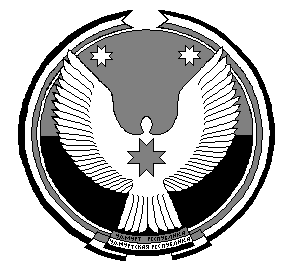 АДМИНИСТРАЦИИЯМУНИЦИПАЛЬНОГО ОБРАЗОВАНИЯ " ИГРИНСКОЕ" "ЭГРА" МУНИЦИПАЛКЫЛДЫТЭТЛЭН АДМИНИСТРАЦИЕЗПОСТАНОВЛЕНИЕ   п. Игра	В соответствии с Федеральным законом  от  27  июля  2010 года № 210-ФЗ «Об организации предоставления государственных и муниципальных услуг», Администрация муниципального образования «Игринское» п о с т а н о в л я е т:Утвердить Административный регламент предоставления муниципальной услуги «Присвоение и изменение нумерации жилых помещений на территории муниципального образования».Признать утратившим силу постановление Администрации муниципального образования «Игринское» от 27 февраля 2013 года № 47.Настоящее постановление подлежит опубликованию на странице муниципального образования «Игринское» официального сайта МО «Игринский район» в сети Интернет.Глава Администрации муниципального образования  «Игринское» 		                    О. Н. ЗоновУтвержден постановлением Администрациимуниципального образования «Игринское»от ________2019 г. № ___Административный регламентпо предоставлению муниципальной услуги«Присвоение и изменение нумерации жилых помещений на территории муниципального образования»Общие положения1.1. Предмет регулирования административного регламентаНастоящий административный регламент по предоставлению муниципальной услуги «Присвоение и изменение нумерации жилых помещений на территории муниципального образования» (далее – Административный регламент, муниципальная услуга) разработан в целях повышения качества предоставления муниципальной услуги, определяет сроки и последовательность административных процедур при предоставлении муниципальной услуг «Присвоение и изменение нумерации жилых помещений на территории муниципального образования» (далее – муниципальная услуга).1.2. Описание заявителей1.2.1. Заявителем муниципальной услуги выступает собственник (физическое или юридическое лицо) или уполномоченное им лицо (далее - Заявитель), имеющее намерение провести присвоении или изменение нумерации жилого помещения, расположенного на территории муниципального образования «Игринское», обратившийся с заявлением на предоставление муниципальной услуги.1.3. Порядок информирования о предоставлении муниципальной услуги    1.3.1. Порядок информирования о правилах предоставления муниципальной услуги:информация о муниципальной услуге, процедуре ее предоставления предоставляется: - непосредственно специалистом Администрации; - с использованием средств телефонной связи и электронного информирования;- посредством	размещения	в	информационно-телекоммуникационных	сетях	общегопользования  (в  том  числе  в	сети	Интернет).  Страница МО «Игринское» официального сайта  МО «Игринский район» -http://www.igra.udmurt.ru/city/mo_obr/mo_igra/index.php (далее	-	официальный сайт), публикаций в средствах массовой информации,  издания информационных  материалов  (брошюр,  буклетов),  на  стендах  в помещении Администрации;-специалистами филиала «Игринский» АУ «МФЦ УР» (далее по тексту « МФЦ»).    1.3.2. Местонахождение исполнителя муниципальной услуги:1) Администрация муниципального образования «Игринское» (далее Администрация)  расположена по адресу: 427145, Удмуртская Республика, п. Игра, ул. Советская , д. 33, тел.(8-34134) 4-26-91 E-mail:  igrinskoe.mo@yandex.ruГрафик приема посетителей:12.00 -13.00 обеденный перерыв. Выходные дни - суббота, воскресенье.2)филиал «Игринский» Автономного учреждения «Многофункциональный центр по предоставлению государственных и муниципальных услуг Удмуртской Республики» по адресу: 427145, Удмуртская Республика, п. Игра, ул. Советская, д. 33. Тел.: +8 (341134) 4-07-70, электронный адрес: mfcHYPERLINK "mailto:mfc-igra@mail.ru"-HYPERLINK "mailto:mfc-igra@mail.ru"igraHYPERLINK "mailto:mfc-igra@mail.ru"@HYPERLINK "mailto:mfc-igra@mail.ru"mailHYPERLINK "mailto:mfc-igra@mail.ru".HYPERLINK "mailto:mfc-igra@mail.ru"ruГрафик приема посетителей:Без перерыва на обед. Воскресенье – выходной деньHYPERLINK "mailto:mfc18.deb.06@mail.ru"HYPERLINK "mailto:mfc18.deb.06@mail.ru"1.3.3. Информирование заявителей о предоставлении муниципальной услуги осуществляется путем:- размещения информационных материалов на официальном сайте муниципального образования «Игринское».1.3.4. Информация о порядке и ходе предоставления муниципальной услуги предоставляется заявителям:непосредственно в Администрации;при обращении по телефону;в письменном виде по почте или электронным каналам связи;посредством	размещения	на	региональном	портале	государственных	и муниципальных услуг Удмуртской Республики www.uslugi.udmurt.ru.на официальном	сайте муниципального   образования	«Игринское» 1.3.5. При личном обращении заявителю предоставляется подробная информация о порядке предоставления муниципальной услуги, разъясняются вопросы, вызывающие наибольшие трудности.1.3.6. При ответах на телефонный звонок должностное лицо Администрации обязано произносить слова четко, избегать «параллельных разговоров» с окружающими людьми и не прерывать разговор по причине поступления звонка на другой аппарат (линию). По завершении разговора должностное лицо Администрации должно кратко подвести итог и перечислить действия, которые следует предпринять заявителю.Время разговора не должно превышать 10 минут.1.3.7. При информировании по обращениям, направленным через раздел «Интернет-приемная» на, ответ размещается на указанном сайте, либо по желанию заявителя в письменном виде, либо по телефону.1.3.8. На странице муниципального образования «Игринское» официального сайта МО «Игринский район» размещаются сведения о месте нахождения и графике работы Администрации, почтовом и электронном адресах Администрации, контактных телефонах Администрации; текст настоящего Административного регламента (полная версия); извлечения из нормативных правовых актов, регламентирующих деятельность по предоставлению муниципальной услуги.Стандарт предоставления муниципальной услуги2.1. Наименование муниципальной услугиНаименование муниципальной услуги – «Присвоение и изменение нумерации жилых помещений на территории муниципального образования»2.2.Наименование органа, предоставляющего муниципальную услугуОрганом, непосредственно предоставляющим муниципальную услугу, является Администрация муниципального образования «Игринское».В соответствии с пунктом 3 части 1 статьи 7 Федерального закона от 27 июля 2010 года № 210-ФЗ «Об организации предоставления государственных и муниципальных услуг» (далее - Федеральный закон «Об организации предоставления государственных и муниципальных услуг») Администрация и МФЦ не вправе требовать от заявителей осуществления действий, в том числе согласований, необходимых для получения муниципальной услуги и связанных с обращением в иные государственные органы, органы местного самоуправления, организации, за исключением получения услуг и получения документов и информации, предоставляемых в результате предоставления таких услуг, включенных в перечни, указанные в части 1 статьи 9 данного Федерального закона.2.3. Результат предоставления муниципальной услугиРезультатами предоставления муниципальной услуги являются решения:о присвоении и изменении нумерации жилого помещения на территории муниципального образования в форме постановления Администрации о присвоении и изменении нумерации жилого помещения (далее - Постановление);об отказе в присвоении и изменении нумерации жилого помещения (далее - Отказ) с обоснованием причин отказа.2.4. Срок предоставления муниципальной услугиСрок предоставления муниципальной услуги составляет не более чем 30 календарных дней со дня поступления заявления. При этом решение о присвоении объекту адресации адреса, решение об отказе в таком присвоении, а также внесение его в федеральную информационную адресную систему принимаются в срок не более чем 10 календарных дней со дня поступления заявления.2.5. Правовые основания для предоставления муниципальной услугиПредоставление муниципальной услуги осуществляется в соответствии с:Градостроительный кодекс Российской Федерации от 29.12.2004 № 190 - ФЗ;Федеральный закон от 27.07.2010 № 210-ФЗ «Об организации предоставления государственных и муниципальных услуг»;Федеральный закон от 06.10.2003 № 131-ФЗ «Об общих принципах организации местного самоуправления в Российской Федерации»;Постановление Правительства Российской Федерации от 19.11.2014 № 1221 «О утверждении Правил присвоения, изменения и аннулирования адресов»;Приказ Министерства финансов Российской Федерации от 11.12.2014 №146н «Об утверждении форм заявления о присвоении объекту адресации адреса или аннулировании его адреса, решения б отказе в присвоении объекту адресации адреса или аннулировании его адреса»;Устав муниципального образования «Игринское»Настоящий Административный регламент.2.6. Исчерпывающий перечень документов, необходимых в соответствии с законодательными или иными нормативными правовыми актами для предоставления муниципальной услугиВ рамках предоставления муниципальной услуги для принятия решения о присвоении нумерации жилому помещению необходимы следующие документы:Заявление	о	присвоении	адреса принимается по форме,	устанавливаемой Министерством финансов Российской Федерации.Экспликация к поэтажному плану и поэтажный план жилого помещения (оригинал).Правоустанавливающие документы на жилое помещение (подлинники или засвидетельствованные в нотариальном порядке копии), право на которое:3.1. Зарегистрировано в Едином государственном реестре прав на недвижимое имущество и сделок с ним.3.2. Не зарегистрировано в Едином государственном реестре прав на недвижимое имущество и сделок с ним.Копия лицевого счета из похозяйственной книги муниципального образования.Согласие на обработку персональных данных (приложение №2 к Регламенту).Для принятия решения о присвоении нумерации жилому помещению Заявитель представляет документы, указанные в п.п. 1, 2, 3.2, 4, 5 пункта 2.6 Регламента:Документы, указанные в пп. 3.1 пункта 2.6 Регламента, запрашиваются Исполнителем муниципальной услуги в рамках межведомственного взаимодействия в соответствии с действующим законодательством. Государственные органы, органы местного самоуправления и подведомственные государственным органам или органам местного самоуправления организации, в распоряжении которых находятся документы, указанные в пп. 3.1 пункта 2.6 настоящего Регламента, обязаны направить в орган, предоставляющий муниципальную услугу, запрошенные таким органом документы (их копии или содержащиеся в них сведения). Запрошенные документы (их копии или содержащиеся в них сведения) могут представляться на бумажном носителе, в форме электронного документа либо в виде заверенных уполномоченным лицом копий запрошенных документов, в том числе в форме электронного документа.Документы, указанные в пп. 3.1 пункта 2.6 Регламента, Заявитель может представитьсамостоятельно Исполнителю муниципальной услуги.Документы, указанные в п.4, Администрация прикладывает самостоятельно, после сверки сведений в лицевом счете соответствующей похозяйственной книги.Для получения бланков документов, необходимых для предоставления муниципальной услуги (приложение 2 к Регламенту), Заявитель может обратиться Исполнителю муниципальной услуги, в МФЦ, либо самостоятельно распечатать бланки с сайта Администрации, на Региональном портале предоставления государственных и муниципальных услуг Удмуртской Республики, на Едином портале государственных и муниципальных услуг.Запрещается требовать от заявителя:представления документов и информации или осуществления действий, представление или осуществление которых не предусмотрено нормативными правовыми актами, регулирующими отношения, возникающие в связи с предоставлением муниципальной услуги;представления документов и информации, которые в соответствии с нормативными правовыми актами Российской Федерации, нормативными правовыми актами субъектов Российской Федерации и муниципальными правовыми актами находятся в распоряжении органов, предоставляющих муниципальную услугу, иных государственных органов, органов местного самоуправления и (или) подведомственных государственным органам и органам местного самоуправления организаций, участвующих в предоставлении государственной услуги, за исключением документов, указанных в части 6 статьи 7 Федерального закона № 210-ФЗ «Об организации предоставления государственных и муниципальных услуг».2.7. Исчерпывающий перечень оснований для отказа в приеме документов, необходимых для предоставления муниципальной услугиЗаявителю отказывается в приеме документов в следующих случаях: наличие приписок, помарок, подчисток, зачеркнутых слов, сторонних надписей на заявлении или на представленных документах;документы	не	поддаются	прочтению,	содержат	нецензурные	или оскорбительные выражения, обращения.2.8. Исчерпывающий перечень оснований для отказа в предоставлении муниципальной услугиЗаявителю отказывается в предоставлении муниципальной услуги в следующих случаях:обращение неуполномоченного лица;непредставление документов согласно пп. 1, 2, 3.2, 4, 5 пункта 2.6 Регламента;поступление в орган, предоставляющий муниципальную услугу, ответа органа государственной власти, органа местного самоуправления либо подведомственной органу государственной власти или органу местного самоуправления организации на межведомственный запрос, свидетельствующего об отсутствии документа и (или) информации, необходимых для принятия решения, в соответствии с пп. 3.1 пункта 2.6 настоящего Регламента, если соответствующий документ не был представлен заявителем по собственной инициативе.Отказ в предоставлении муниципальной услуги по указанному основанию допускается в случае, если орган, предоставляющий данную услугу, после получения такого ответа уведомил заявителя о получении такого ответа, предложил заявителю представить документ и (или) информацию в соответствии с пп. 3.1 пункта 2.6 настоящего Регламента и не получил от заявителя такие документ и (или) информацию в течение пятнадцати рабочих дней со дня направления уведомления.Отказ в присвоении и изменении нумерации жилого помещения должен содержать основания отказа.2.9. Размер платы, взимаемой с заявителя припредоставлении муниципальной услуги, и способы её взиманияАдминистрация предоставляет муниципальную услугу бесплатно.2.10. Максимальный срок ожидания в очереди при подаче запроса о предоставлении муниципальной услуги и при получении результата предоставления муниципальной услугиМаксимальный срок ожидания заявителя в очереди при подаче запроса о предоставлении муниципальной услуги и при получении результата предоставления муниципальной услуги составляет не более 15 минут.2.11. Срок регистрации запроса заявителя о предоставлении муниципальной услугиЗаявление о предоставлении муниципальной услуги, в том числе в электронной форме, и прилагаемые к нему документы, необходимые для предоставления муниципальной услуги, регистрируются в день их поступления.2.12. Требования к помещениям, в которых предоставляется муниципальная услуга, к залу ожидания, местам для заполнения запросов о предоставлении муниципальной услуги, информационным стендам с образцами их заполнения и перечнем документов, необходимых для предоставления муниципальной услуги, в том числе к обеспечению доступности для инвалидов, указанных объектов в соответствии с законодательством Российской Федерации о социальной защите инвалидовПомещения и рабочие места для предоставления муниципальной услуги должны соответствовать санитарно-эпидемиологическим правилам и нормативам«Гигиенические требования к персональным электронно-вычислительным машинам и организации работы. СанПиН 2.2.2/2.4.1340-03».Помещения для предоставления муниципальной услуги должны быть оборудованы противопожарной системой, средствами пожаротушения, системой оповещения о возникновении чрезвычайных ситуаций.На территории, прилегающей к месторасположению предоставления муниципальной услуги, оборудуются места для парковки не менее пяти автотранспортных средств, в том числе не менее трёх - для транспортных средств инвалидов. Доступ граждан к парковочным местам является бесплатным.Вход в здание и выход из него должны быть оборудованы информационной табличкой (вывеской), содержащей наименование органа. Вход в здание территориального органа оборудуется пандусом и расширенным проходом, позволяющими обеспечить беспрепятственный доступ гражданам, в том числе инвалидам, использующим кресла-коляски.Для удобства граждан помещения для непосредственного взаимодействия специалистов и граждан размещаются на нижних этажах здания.Приём граждан осуществляется в помещениях, которые включают: места для ожидания, места для заполнения запросов (заявлений) о предоставлении муниципальной услуги, места приёма граждан.Места для ожидания должны соответствовать комфортным условиям для граждан, в том числе инвалидов, использующих кресла- коляски, и оптимальным условиям работы специалистов. Места для ожидания должны быть обеспечены стульями. Количество мест ожидания определяется исходя из фактической нагрузки и возможностей для их размещения в здании, но не может составлять менее пяти мест. В местах для ожидания на видном месте располагаются схемы размещения средств пожаротушения и путей эвакуации посетителей и сотрудников. Для создания комфортных условий ожидания на столах (стойках) для письма могут размещаться газеты, журналы, печатная продукция (брошюры, буклеты) по вопросам предоставления муниципальной услуги.Места для заполнения запросов (заявлений) о предоставлении муниципальной услуги, предназначенные для ознакомления граждан с информационными материалами, оборудуются: визуальной, текстовой информацией, размещаемой на информационных стендах, обновляемой по мере изменения законодательных и иных нормативных правовых актов, регулирующих предоставление муниципальной услуги, изменения справочных сведений; стульями, столами (стойками), бланками заявлений и письменными принадлежностями.Информационные стенды должны быть максимально заметны, хорошо просматриваемы и функциональны. Они могут быть оборудованы карманами формата А4, в которых размещаются информационные листки, образцы заполнения форм бланков, типовые формы документов. Тексты материалов печатаются удобным для чтения шрифтом, без исправлений, наиболее важные места выделяются полужирным начертанием либо подчеркиваются.Информационные стенды, а также столы (стойки) для оформления документов размещаются в местах, обеспечивающих свободный доступ к ним граждан, в том числе инвалидов, использующих кресла-коляски.Кабинеты для приёма граждан должны быть оборудованы информационными табличками с указанием номера кабинета, фамилии, имени и отчества (при наличии) специалиста по приёму населения, дней и часов приёма, времени перерыва на обед, технического перерыва.Места для приёма граждан оборудуются стульями и столами для возможности оформления документов.В целях соблюдения прав инвалидов на беспрепятственный доступ к объектам социальной инфраструктуры при предоставлении муниципальной услуги инвалидам обеспечивается (включая инвалидов, использующих кресла-коляски и собак- проводников):сопровождение инвалидов, имеющих стойкие расстройства функции зрения и самостоятельного передвижения, и оказание им помощи в территориальном органе;надлежащее размещение оборудования и носителей информации, необходимых для обеспечения беспрепятственного доступа инвалидов с учетом ограничений их жизнедеятельности;допуск собаки-проводника при наличии документа, подтверждающего ее специальное обучение и выдаваемого по форме и в порядке, которые определяются Министерством труда и социальной защиты Российской Федерации;оказание помощи инвалидам в преодолении барьеров, мешающих получению ими муниципальной услуги наравне с другими лицами.Прием граждан ведется специалистами по приему населения в порядке общей очереди. Специалисты по приему населения и иные работающие с инвалидами должностные лица должны быть проинструктированы или обучены по вопросам, связанным с обеспечением доступности для инвалидов объектов социальной, инженерной и транспортной инфраструктуры и услуг в соответствии с законодательством Российской Федерации и Удмуртской Республики.Рабочее место специалиста по приёму населения должно быть оборудовано персональным компьютером с возможностью доступа к необходимым информационным базам данных и печатающим устройством (принтером).При организации рабочих мест специалистов и мест по приёму граждан должна быть предусмотрена возможность свободного входа и выхода из помещения.2.13. Показатели доступности и качества муниципальной услугиПоказателями доступности и качества муниципальной услуги являются:обеспечение информирования заявителей о месте нахождения и графике работы Администрации;обеспечение информирования заявителей о порядке предоставления муниципальной услуги;своевременность приёма заявителей в Администрации;своевременность рассмотрения документов, представленных заявителем;своевременность принятия должностными лицами Администрации решения о предоставлении - муниципальной услуги или отказе в предоставлении муниципальной услуги;отсутствие жалоб со стороны заявителей о защите нарушенных прав или законных интересов заявителей при получении муниципальной услуги;снижение среднего числа обращений заявителей для получения муниципальной услуги до 2 раз;ожидание в очереди при обращении заявителя для получения муниципальной услуги не более 15минут.2.14.Иные требования, в том числе учитывающие особенностиПредоставления муниципальной услуги в электронной форме2.14.1.Предоставление муниципальной услуги в электронной форме осуществляется на базе информационных систем, включая государственные информационные системы, составляющие информационно-технологическую и коммуникационную инфраструктуру, в том числе с использованием федеральной государственной информационной системы «Единый портал государственных и муниципальных услуг (функций)» http://gosuslugi.ru и государственной информационной системы Удмуртской Республики «Портал государственных и муниципальных услуг (функций) http://uslugi.udmurt.ru.2.14.2.Документы, необходимые для предоставления муниципальной услуги, представляемые в форме электронных документов подписываются в соответствии с требованиями Федерального закона от 6 апреля 2011 года № 63-ФЗ «Об электронной подписи» и статьями 21.1 и 21.2 Федерального закона от 27 июля 2010 года № 210-ФЗ «Об организации предоставления государственных и муниципальных услуг»2.14.3.Иным способом, позволяющим передать в электронном виде документы. Регистрация, идентификация и авторизация Заявителя на получение муниципальной услуг осуществляется с использованием федеральной государственной информационной системы «Единая система идентификации и аутентификации в инфраструктуре, обеспечивающей информационно-технологическое взаимодействие информационных систем, используемых для предоставления государственных и муниципальных услуг в электронной форме» на основе логина (СНИЛС) и пароля.2.14.4.В зависимости от способа, выбранного Заявителем, ответ может быть получен им лично (или уполномоченным Заявителем лицом) по месту обращения, либо направлен ему посредством почтовой или электронной связи.Состав, последовательность и сроки выполнения административных процедур, требования к порядку их выполнения, в том числе особенности выполнения административных процедур в электронной форме, а такжеособенности выполнения административных процедур в многофункциональных центрахПредоставление муниципальной услуги включает в себя следующие административные процедуры:прием, первичная обработка, регистрация заявления и прилагаемых к нему документов, и направление их должностному лицу для определения исполнителя муниципальной услуги;рассмотрение поступившего заявления и документов, направление межведомственных запросов в органы и организации, участвующие в предоставлении муниципальной услуги;принятие и оформление решения о присвоении адреса объекту капитального строительства;- уведомление заявителя о принятом решении и выдача (отправление) ему соответствующих документов;Блок-схема предоставления муниципальной услуги представлена в приложении № 1 к настоящему Административному регламенту.3.1. Особенности выполнения административных процедур в электронной формеПри подаче заявителем заявления и документов, необходимых для предоставлениямуниципальной услуги в электронной форме посредством федеральной государственной информационной системы «Единый портал государственных и муниципальных услуг (функций)» или   государственной   информационной   системы   Удмуртской  Республики«Портал государственных и муниципальных услуг (функций)», уполномоченное лицо Администрации, осуществляющее прием заявлений и документов, подаваемых заявителями в электронной форме, регистрирует их и направляет специалисту Администрации для выполнения дальнейших административных процедур с использованием   государственной   информационной   системы   Удмуртской Республики«Система исполнения регламентов Удмуртской Республики».Иных особенностей выполнения административных процедур и действий электронной форме не предусмотрено.3.2. Особенности выполнения административных процедур в многофункциональных центрахЗаявитель вправе обратиться за предоставлением муниципальной услуги в МФЦ.Исчисление срока предоставления муниципальной услуги, установленного в п.2.4. Регламента, начинается с момента регистрации МФЦ поданного заявителем запроса на предоставление муниципальной услуги.МФЦ осуществляет информирование заявителей о ходе предоставления муниципальной услуги по заявкам, принятым в МФЦ.Порядок приема, первичной обработки, регистрации запросов на предоставление муниципальных услуг в МФЦ, а также порядок передачи в Администрацию принятых от заявителей пакетов документов и порядок передачи в МФЦ документов, являющихся результатом предоставления муниципальных услуг, для передачи их заявителям, определяется заключаемым с МФЦ соглашением о взаимодействии.3.3. Прием, первичная обработка, регистрация заявления и прилагаемых к нему документов, и направление их должностному лицу для определения исполнителя муниципальной услугиОснованием для начала предоставления муниципальной услуги является поступление в адрес Администрации заявления и прилагаемых к нему документов одним из следующих способов:а) путем личного обращения в Администрацию;б) через организации федеральной почтовой связи;в) через федеральную государственную информационную систему «Единый портал государственных и муниципальных услуг (функций)» или государственную информационную систему Удмуртской Республики «Портал государственных и муниципальных услуг (функций)»;г) через МФЦ;При личном обращении для предоставления муниципальной услуги обязательным условием является наличие документа, удостоверяющего личность заявителя.Сотрудник, ответственный за прием документов:устанавливает	личность	заявителя,	в	том	числе	проверяет	документ, удостоверяющий личность заявителя, либо полномочия представителя;проводит проверку перечисленных в настоящем Административном регламенте документов на предмет соответствия их установленным требованиям, удостоверяясь, что:документы в установленных случаях нотариально заверены, при необходимости, сличает с оригиналом;тексты документов написаны разборчиво;в документах нет подчисток, приписок, зачеркнутых слов и иных не оговоренных исправлений; документы не исполнены карандашом;документы не имеют серьезных повреждений, наличие которых не позволяет однозначно истолковать их содержание;не истек срок действия представленных документов.Общий максимальный срок приема документов не может превышать 15 минут на одного заявителя.Заявления регистрируются в Администрации в порядке делопроизводства. Пожеланию заявителя при приеме и регистрации заявления на втором экземпляре должностное лицо, осуществляющее прием, проставляет отметку о принятии с указанием даты представления заявления. Максимальный срок регистрации одного заявления – 15 минут.В течение одного дня с момента регистрации заявление передается на рассмотрение Главе муниципального образования либо, при его отсутствии, лицу, исполняющему его обязанности.С резолюцией Главы муниципального образования либо, при его отсутствии, лица, исполняющего его обязанности, заявление в течение одного дня передается на исполнение должностному лицу.Максимальный срок административной процедуры составляет 3 дня.3.4. Рассмотрение поступившего заявления и документов, направление межведомственных запросов в органы и организации, участвующие в предоставлении муниципальной услугиОснованием для начала административной процедуры является поступление заявления в Администрацию.В тот же день, когда поступило заявление в Администрацию, Глава муниципального образования определяет должностное лицо, ответственное за исполнение муниципальной услуги и передает ему на исполнение, поступившее в адрес Администрации заявление.При рассмотрении заявления должностное лицо Администрации проверяет:а) соответствие заявителя требованиям, установленным пунктом 2.6. настоящего Административного регламента;б) наличие полного комплекта документов, указанных в пункте 2.6. настоящего Административного регламента;в) сведения, содержащиеся в документах, представленных заявителем, на предмет их достоверности и соответствия требованиям законодательства;В случае необходимости, должностное лицо оформляет межведомственные запросы в Управление Росреестра по Удмуртской Республике, ФГБУ «ФКП Росреестра» по Удмуртской Республике для получения информации.Межведомственные запросы формируются в соответствии с требованиями, установленными Федеральным законом от 27 июля 2010 года № 210-ФЗ «Об организации предоставления государственных и муниципальных услуг».При рассмотрении заявления и приложенных к нему документов должностное лицо проверяет отсутствие фактов, указанных в пунктах 2.7, 2.8 настоящего Административного регламента.В случае установлении фактов указанных в пунктах 2.7, 2.8 настоящего Административного регламента должностное лицо Администрации готовит проект письменного отказа в присвоении почтового адреса объекту капитального строительства, в котором должны быть разъяснены причины отказа в предоставлении муниципальной услуги (далее – проект Отказа).Должностное лицо Администрации согласовывает проект мотивированного отказа с Главой муниципального образования.При наличии замечаний, должностное лицо Администрации дорабатывает проект мотивированного отказа и передает их на подпись Главе муниципального образования либо, при его отсутствии, лицу, исполняющему его обязанности.Подписанные Главой муниципального образования либо, при его отсутствии, лицом, исполняющим его обязанности, мотивированный отказ передаются в порядке делопроизводства для регистрации.Извещение заявителя о подписании мотивированного отказа, уведомления, их рассылка осуществляется в порядке, установленном пунктами 3.7.2-3.7.6 настоящего Административного регламента.В случае отсутствия оснований для отказа в выдаче постановления Администрации о присвоении почтового адреса объекту капитального строительства должностное лицо осуществляет подготовку проекта постановления о присвоении почтового адреса объекту капитального строительства и передает Главе муниципального образование для подписания.Максимальное время для административного действия – не более 10 дней.3.5. Принятие и оформление решения о присвоении и изменение нумерации жилых помещений на территории муниципального образования, или об отказе в присвоении изменение нумерации жилых помещений на территории муниципального образованияОснованием для начала административной процедуры является наличие зарегистрированного заявления и полного пакета документов.Должностное лицо Администрации при отсутствии основании для отказа в предоставлении муниципальной услуги осуществляет подготовку проекта постановления о присвоении и изменение нумерации жилых помещений на территории муниципального образования.Должностное лицо Администрации направляет проект постановления Администрации Главе муниципального образования для рассмотрения.При наличии замечаний, должностное лицо Администрации дорабатывает проект постановления Администрации и передает их на подпись Главе муниципального образования либо, при его отсутствии, лицу, исполняющему его обязанности.Подписанное Главой муниципального образования либо, при его отсутствии, лицом, исполняющим его обязанности, постановление передается в порядке делопроизводства для регистрации.Максимальный срок выполнения административных действий, указанных в настоящем разделе составляет 3 дня.3.6. Уведомление заявителя о принятом решении и выдача (отправление) ему соответствующих документовОснованием для начала административной процедуры является поступление должностному лицу Администрации одного из документов:подписанное и зарегистрированное постановление Администрации о присвоении изменение нумерации жилых помещений на территории муниципального образования;письменный отказ в присвоении и изменение нумерации жилых помещений на территории муниципального образования.После получения документов, указанных в пункте 3.7.1. настоящего Административного регламента должностное лицо Администрации сообщает заявителю по телефону, либо по электронной почте, если заявитель указал в своем заявлении необходимые данные, о принятом решении и о возможности получения соответствующих документов.В случае, если заявитель получает документы в Администрации, он ставит отметку о получении документов на экземпляре постановления, которое хранится в архиве Администрации.Если заявитель не указал необходимую информацию, или распорядился направить документы по почте, то должностное лицо Администрации готовит письменное уведомление в адрес заявителя с приложением экземпляра постановления Администрации.Подготовленное письменное уведомление должностное лицо Администрации передает на подпись Главе муниципального образования либо, при его отсутствии, лицу, исполняющему его обязанности.Подписанное Главой муниципального образования либо, при его отсутствии, лицом, исполняющим его обязанности, письменное уведомление вместе с одним экземпляром постановления Администрации передается должностному лицу для отправки заявителю заказным почтовым отправлением с уведомлением о вручении, либо выдается на руки при личном обращении заявителя (законного представителя заявителя).Формы контроля за исполнением административного регламентаПорядок осуществления текущего контроля за соблюдением иисполнением должностными лицами положений Административного регламента и иных правовых актов, устанавливающих требования к предоставлению муниципальнойуслуги, а также принятием решений ответственными лицамиТекущий контроль за соблюдением и исполнением ответственными должностными лицами и (или) работниками положений регламента и иных нормативных правовых актов, устанавливающих требования к предоставлению муниципальной услуги, проводится в отношении:сроков приема и выдачи документов МФЦ, соблюдения работниками МФЦ последовательности действий, определенных административными процедурами по предоставлению муниципальной услуги, - директором МФЦ путем проведения соответствующих проверок с периодичностью, определяемой таким директором;соблюдения последовательности действий, определенных административными процедурами по предоставлению муниципальной услуги, исполнителем муниципальной услуги, законности и обоснованности решений о предоставлении муниципальной услуги или об отказе в предоставлении муниципальной услуги, принятых исполнителем муниципальной услуги, - Главой муниципального образования.Порядок проведения директором МФЦ проверок в отношении сроков приема и выдачи документов МФЦ определяется его директором.Проверки, проводимые Главой муниципального образования, осуществляются в порядке и сроки, предусмотренные настоящим Регламентом для административных действий по проверке проекта решения об отказе либо проекта решения о предоставлении муниципальной услуги.Порядок и периодичность осуществления плановых и внеплановых проверок полноты и качества предоставления муниципальной услуги, в том числепорядок и формы контроля за полнотой и качеством предоставления муниципальной услугиКонтроль за полнотой и качеством предоставления муниципальной услуги включает в себя проведение проверок, выявление и установление нарушений прав заявителей, принятие решений об устранении соответствующих нарушений.Проверки могут быть плановыми на основании планов работы Администрации, либо внеплановыми, проводимыми, в том числе по жалобе заявителей на своевременность, полноту и качество предоставления муниципальной услуги.Проведение проверки полноты и качества предоставления муниципальной услуги может быть поручено должностному лицу, назначенному ответственным за организацию работы по предоставлению муниципальной услуги.При проведении проверки осуществляется контроль за:обеспечением прав Заявителей на получение муниципальной услуги;исполнением нормативных правовых актов, регулирующих предоставление муниципальной услуги;своевременностью, полнотой и качеством предоставления муниципальной услуги.Результаты проведения проверки оформляются в виде справки, в которой отражаются выявленные нарушения и замечания, а также предложения по их устранению. В случае необходимости к справке прилагаются копии документов, объяснительные записки должностных лиц.По результатам проверок должны быть осуществлены необходимые меры по устранению недостатков в предоставлении муниципальной услуги.Заявители могут контролировать предоставление муниципальной услуги путём получения информации о ней по телефону, по электронной почте, путём письменных обращений. Ответственность должностных лиц за решения и действия (бездействие), принимаемые(осуществляемые) в ходе предоставления муниципальной услугиВ случае выявления нарушений прав заявителей, к виновным должностным лицам осуществляется применение мер ответственности в порядке, установленном законодательством Российской Федерации.Ответственность за предоставление муниципальной услуги и соблюдение сроков ее осуществления несет Глава муниципального образования.Должностное лицо, ответственное за организацию работы по предоставлению муниципальной услуги несет дисциплинарную ответственность за:невыполнение положений настоящего Административного регламента;несоблюдение сроков предоставления муниципальной услуги.Положения, характеризующие требования к порядку и формам контроляза предоставлением муниципальной услуги, в том числе со стороны граждан, их объединений и организацийОсновной целью системы контроля является обеспечение эффективности управления на основе принятия своевременных мер по безусловному предоставлению муниципальной услуги, повышение ответственности и исполнительной дисциплины при предоставлении муниципальной услуги.Система контроля предоставления муниципальной услуги включает в себя:организацию контроля за исполнением административных процедур в сроки, установленные настоящим Административным регламентом;проверку хода и качества предоставления муниципальной услуги;учет и анализ результатов исполнительской дисциплины при предоставлении муниципальной услуги.Контроль за предоставлением муниципальной услуги осуществляется в следующих формах:текущий контроль;контроль со стороны граждан.Заявители вправе направить письменное обращение в адрес Главы муниципального образования с просьбой о проведении проверки соблюдения и исполнения положений настоящего административного регламента и иных нормативных правовых актов, устанавливающих требования к предоставлению муниципальной услуги, полноты и качества предоставления муниципальной услуги в случае нарушения прав и законных интересов заявителей при предоставлении муниципальной услуги.В случае проведения внеплановой проверки по конкретному обращению, в течение 30 дней со дня регистрации письменного обращения обратившемуся направляется по почте информация о результатах проверки, проведенной по обращению. Информация подписывается Главой муниципального образования или уполномоченным им должностным лицом.Досудебный (внесудебный) порядок обжалования решенийи действий (бездействия) органа, предоставляющего муниципальную услугу,а также должностных лиц, муниципальных служащихЗаявители вправе обжаловать действия (бездействие) и решения, осуществляемые(принятые) в ходе предоставления муниципальной услуги, обратившись устно или письменно Главе муниципального образования.Предметом досудебного обжалования являются действия (бездействие) и решения, осуществляемые (принятые) должностным(и) лицом(ами) в ходе предоставления муниципальной услуги на основании настоящего Административного регламента. Заявитель может обратиться с жалобой, в том числе в следующих случаях:Нарушение срока регистрации заявления заявителя о предоставлении муниципальной услуги;Нарушение срока предоставления муниципальной услуги.Требование у заявителя документов, не предусмотренных нормативными правовыми актами Российской Федерации, нормативными правовыми актами субъектов Российской Федерации, муниципальными правовыми актами для предоставления муниципальной услуги.Отказ в приеме документов у заявителя, предоставление которых предусмотрено нормативными правовыми актами Российской Федерации, нормативными правовыми актами субъектов Российской Федерации, для предоставления муниципальной услуги.Отказ в предоставлении муниципальной услуги, если основания отказа не предусмотрены федеральными законами и принятыми в соответствии с ними иными нормативными правовыми актами Российской Федерации, нормативными правовыми актами субъектов Российской Федерации, муниципальными правовыми актами.Затребование с заявителя при предоставлении муниципальной услуги платы, не предусмотренной нормативными правовыми актами Российской Федерации, нормативными правовыми актами субъектов Российской Федерации, муниципальными правовыми актами.Отказ в исправлении допущенных технических ошибок в документах, являющихся результатом предоставления муниципальной услуги либо нарушение установленного срока таких исправлений.Нарушение срока или порядка выдачи документов по результатам предоставления муниципальной услуги.Приостановление предоставления муниципальной услуги, если основания приостановления не предусмотрены федеральными законами и принятыми в соответствии с ними иными нормативными правовыми актами Российской Федерации, законами и иными нормативными правовыми актами субъектов Российской Федерации, муниципальными правовыми актами.Требование у заявителя документов или информации, отсутствие и (или) недостоверность которых не указывались при первоначальном отказе в приеме документов, необходимых для предоставления муниципальной услуги, либо в предоставлении муниципальной услуги, за исключением случаев, предусмотренных законодательством.Основанием для начала процедуры досудебного обжалования является поступление обращения с жалобой на действия (бездействие) и решения, осуществляемые (принятые) в ходе предоставления муниципальной услуги на основании настоящего Административного регламента (далее – жалоба).Жалоба подается в письменной форме на бумажном носителе, в электронной форме в Администрацию или в МФЦ, либо в соответствующий орган, являющийся учредителем МФЦ (далее - учредитель МФЦ), а также в организации, предусмотренные частью 1.1 статьи 16 Федерального закона от 27 июля 2010 № 210-ФЗ «Об организации предоставления государственных и муниципальных услуг».Жалоба на решения и действия (бездействие) органа, предоставляющего муниципальную услугу, должностного лица органа, предоставляющего муниципальную услугу, муниципального служащего, руководителя органа, предоставляющего муниципальную услугу, может быть направлена по почте, через МФЦ, с использованием информационно-телекоммуникационной сети «Интернет», официального сайта органа, предоставляющего государственную услугу, органа, предоставляющего муниципальную услугу, единого портала государственных и муниципальных услуг либо регионального портала государственных и муниципальных услуг, а также может быть принята при личном приеме заявителя.Жалоба на решения и действия (бездействие) МФЦ, работника МФЦ может быть направлена по почте, с использованием информационно-телекоммуникационной сети«Интернет», официального сайта МФЦ, единого портала государственных и муниципальных услуг либо регионального портала государственных и муниципальных услуг, а также может быть принята при личном приеме заявителя.Жалоба на решения и действия (бездействие) организаций, предусмотренных частью 1.1 статьи 16 настоящего Федерального закона от 27 июля 2010 № 210-ФЗ «Об организации предоставления государственных и муниципальных услуг», а также их работников может быть направлена по почте, с использованием информационно- телекоммуникационной сети «Интернет», официальных сайтов этих организаций, единого портала государственных и муниципальных услуг либо регионального портала государственных и муниципальных услуг, а также может быть принята при личном приеме заявителя.Информация о месте приёма Главой муниципального образования, а также об установленных для приёма днях и часах размещена на сайте муниципального образования, на информационных стендах Администрации.Жалоба должна содержать:наименование органа, предоставляющего муниципальную услугу, должностного лица или органа, предоставляющего муниципальную услугу, либо муниципального служащего, решения и действия (бездействие) которых обжалуются;фамилию, имя, отчество (последнее - при наличии), сведения о месте жительства заявителя - физического лица либо наименование, сведения о месте нахождения заявителяюридического лица, а также номер (номера) контактного телефона, адрес (адреса) электронной почты (при наличии) и почтовый адрес, по которым должен быть направлен ответ заявителю;сведения об обжалуемых решениях и действиях (бездействии) органа, предоставляющего муниципальную услугу, должностного лица или муниципального служащего;доводы, на основании которых заявитель не согласен с решением и действием(бездействием) органа, предоставляющего муниципальную услугу, должностного лица или муниципального служащего. Заявителем могут быть представлены документы (при наличии), подтверждающие доводы заявителя, либо их копии.Жалоба подлежит рассмотрению в течение 15 рабочих дней со дня ее регистрации, а в случае обжалования отказа в приеме документов у заявителя либо в исправлении допущенных опечаток и ошибок или в случае обжалования нарушения установленного срока таких исправлений - в течение 5 рабочих дней со дня ее регистрации.Рассмотрение жалобы приостанавливается или Заявителю дается отказ в рассмотрении жалобы, если:в жалобе не указаны сведения, приведённые в пункте 4.5.5 настоящего Административного регламента;в жалобе содержатся оскорбительные выражения, угрозы жизни, здоровью, имуществудолжностного лица, членов его семьи. Заявителю, направившему жалобу, письменно сообщается о недопустимости злоупотребления правом;текст письменной жалобы не поддаётся прочтению, о чем письменно сообщается Заявителю.Поступившие на имя Главы муниципального образования жалобы регистрируются сотрудником, ответственным за регистрацию документов, в установленном порядке в день поступления и направляются на рассмотрение Главы муниципального образования.Глава муниципального образования обеспечивает объективное, всестороннее и своевременное рассмотрение жалобы, в том числе, в случае необходимости, с участием Заявителей;-определяет должностное лицо, ответственное за рассмотрение жалобы;-запрашивает дополнительные документы и материалы, необходимые для рассмотрения жалобы у иных должностных лиц, за исключением судов, органов дознания и органов предварительного следствия;по результатам рассмотрения жалобы принимает меры, направленные на восстановление или защиту нарушенных прав и законных интересов Заявителей, дает письменный ответ по существу поставленных в жалобе вопросов.Обращения заинтересованных лиц, содержащие обжалование решений, действий(бездействия) конкретных должностных лиц, не могут направляться этим должностным лицам для рассмотрения и (или) ответа.Ответ на жалобу подписывается Главой муниципального образования .В случае, если в письменном обращении юридического или физического лица содержится вопрос, на который ему многократно давались письменные ответы посуществу в связи с ранее направляемыми обращениями, и при этом в обращении не приводятся новые доводы или обстоятельства, Глава муниципального образования, вправе принять решение о безосновательности очередного обращения и прекращения переписки с Заявителем по данному вопросу при условии, что указанное и предыдущие обращения направлялись Главе муниципального образования. Заявитель, направивший обращение, уведомляется о данном решении.Содержание устного обращения Заявителя заносится в карточку личного приёма гражданина. В случае, если изложенные в устном обращении факты и обстоятельства являются очевидными и не требуют дополнительной проверки, ответ на обращение с согласия Заявителя может быть дан устно в ходе личного приёма, о чем делается запись в карточке личного приёма гражданина. В остальных случаях дается письменный ответ по существу поставленных в обращении вопросов.По результатам рассмотрения жалобы Глава муниципального образования принимает одно из следующих решений:удовлетворяет жалобу;отказывает в удовлетворении жалобы.Не позднее дня, следующего за днем принятия решения, указанного в пункте 4.5.6. настоящего Административного регламента, заявителю в письменной форме и по желанию заявителя в электронной форме направляется мотивированный ответ о результатах рассмотрения жалобы.Если юридическое или физическое лицо не удовлетворено результатам рассмотрения жалобы он может обжаловать принятое решение в установленном порядке в соответствии с законодательством Российской Федерации.Заявитель вправе обжаловать в судебном порядке действия (бездействие) и решения, осуществляемые (принятые) в ходе предоставления муниципальной услуги обратившись с заявлением в судебные органы или органы прокуратуры в порядке, установленном законодательством.Приложение № 1 к Административному регламенту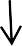 Блок-схемаПриложение № 2 к Административному регламентуВ Администрацию муниципального образования«Игринское» (Ф.И.О.)Согласие на обработку персональных данныхНастоящим во исполнение требований Федерального закона «О персональных данных»№ 152-ФЗ от 27.07.2006Я,даем согласие Администрации муниципального образования «Игринское» (оператору) на обработку персональных данных, включающих фамилию, имя, отчество, дату рождения, паспортные данные, адрес регистрации, контактные телефоны. Под обработкой персональных данных я понимаю сбор, систематизацию, накопление, хранение, уточнение (обновление, изменение), использование, распространение (в том числе передачу), уничтожение и любые другие действия (операции) с персональными данными. Оператор вправе обрабатывать мои персональные данные посредством внесения их в электронную базу данных, включения в списки (реестры) и отчетные формы, предусмотренные документами, регламентирующими представление отчетных данных (документов). Оператор имеет право во исполнение своих обязательств передо мной на обмен (прием и передачу) персональными данными с третьими лицами с использованием машинных носителей или по каналам связи, с соблюдением мер, обеспечивающих их защиту от несанкционированного доступа.Настоящее согласие действует со дня его подписания до дня отзыва в письменной форме или по снятию с учета.Контактный(е) телефон(ы)  	(Ф.И.О. полностью, подпись субъекта персональных данных)  	 	« 	» 	20 	г. 	         июля 2019 года                                                               № Об утверждении Административного регламента предоставления муниципальной услуги «Присвоения и изменения нумерации жилых помещений на территории муниципального образования»Дни неделиВремя приемапонедельник8.00-17.00Вторник8.00-17.00Среда8.00-17.00Четверг8.00-17.00Пятница8.00-16.00Дни неделиВремя приемаПонедельник8.00-18.00Вторник8.00-20.00Среда8.00-18.00Четверг8.00-18.00Пятница8.00-18.00Суббота8.00-13.00(Ф.И.О.) и члены моей семьи:1.2.3.4.5.Проживающиепо	адресу:по	адресу: